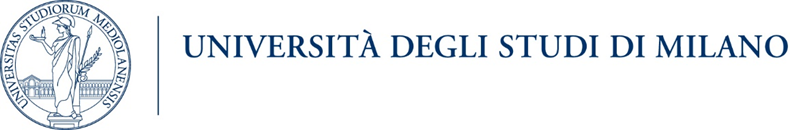 Dottorato di ricerca in ……………………………………………………………………Posti: …….Assegnazione Linee di ricerca (Borse PON)A ciascun candidato ammesso la Commissione ha attribuito la linea di ricerca da svolgere durante il percorso dottorale, così come indicato all’Art. 6 del Bando di ammissione.La graduatoria di merito è pubblicata alla pagina Ammissioni e graduatorie post-laurea CognomeNomeLinea di ricercaImpresa1°  2°